§434.  DefinitionsAs used in this subchapter, unless the context otherwise indicates, the following terms have the following meanings.  [PL 1995, c. 658, §1 (NEW).]1.  Agricultural enterprise.  "Agricultural enterprise" means a person or business located in this State and engaged or beginning to engage in the commercial growing or harvesting of plants; raising of animals; growing or obtaining plant or animal by-products; aquaculture, as defined in Title 12, section 6001, subsection 1; or further processing, storing, packaging or marketing a raw product derived from plants, animals, plant or animal by-products or aquaculture, as defined in Title 12, section 6001, subsection 1, with the intent that the product be sold or otherwise disposed of to generate income.  "Agricultural enterprise" includes a business or activity that attracts visitors to a farm for the purpose of supplementing income from the primary crop or livestock operation.  "Agricultural enterprise" does not include a business engaged primarily in the growing, harvesting or further processing of forest species of trees for the purpose of producing pulp or other materials used in the paper manufacturing or wood manufacturing process.[PL 2021, c. 710, §4 (AMD).]2.  Direct marketing. [PL 2007, c. 660, §9 (RP).]SECTION HISTORYPL 1995, c. 658, §1 (NEW). PL 1999, c. 504, §1 (AMD). PL 1999, c. 769, §4 (AMD). PL 2001, c. 152, §§1-3 (AMD). PL 2007, c. 660, §9 (AMD). PL 2021, c. 710, §4 (AMD). The State of Maine claims a copyright in its codified statutes. If you intend to republish this material, we require that you include the following disclaimer in your publication:All copyrights and other rights to statutory text are reserved by the State of Maine. The text included in this publication reflects changes made through the First Regular and First Special Session of the 131st Maine Legislature and is current through November 1, 2023
                    . The text is subject to change without notice. It is a version that has not been officially certified by the Secretary of State. Refer to the Maine Revised Statutes Annotated and supplements for certified text.
                The Office of the Revisor of Statutes also requests that you send us one copy of any statutory publication you may produce. Our goal is not to restrict publishing activity, but to keep track of who is publishing what, to identify any needless duplication and to preserve the State's copyright rights.PLEASE NOTE: The Revisor's Office cannot perform research for or provide legal advice or interpretation of Maine law to the public. If you need legal assistance, please contact a qualified attorney.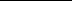 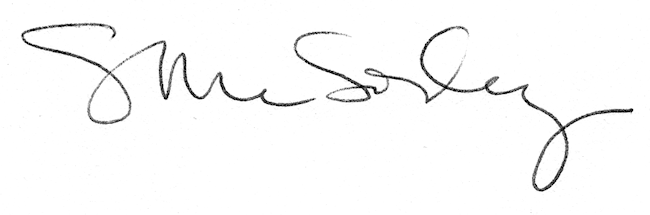 